A 2017. március 1-jén megtartott tankerületi matematika verseny eredményei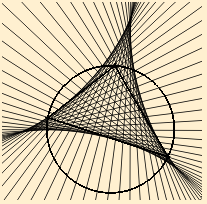 A tankerületi versenyen 11 iskola 50 tanulója mérte össze a tudását. Az alábbiakban megtekinthetők az elért eredmények.Gratulálunk a tanulóknak és felkészítő tanáraiknak!5. osztály6. osztályKÓDNÉVTELEPÜLÉSISKOLAHelyezés15.GÁL BENEDEK MARCELLDUNAÚJVÁROSSZÉCHENYI ISTVÁN GIMNÁZIUM1.22.JÁRAI MARCELLDUNAÚJVÁROSSZÉCHENYI ISTVÁN GIMNÁZIUM2.21.HROMEK DÓRADUNAÚJVÁROSVASVÁRI PÁL ÁLTALÁNOS ISKOLA3.26.LÁSZLÓ KRISZTINADUNAÚJVÁROSMÓRICZ ZSIGMOND ÁLTALÁNOS ISKOLA4.36.GÁDORY OLIVÉRKULCSFEKETE ISTVÁN ÁLTALÁNOS SKOLA5.20.AGÁRDI DÁVIDDUNAÚJVÁROSARANY JÁNOS ÁLTALÁNOS ISKOLA6.23.HOVÁTH HANNADUNAÚJVÁROSVASVÁRI PÁL ÁLTALÁNOS ISKOLA6.1.7.2.8.10.8.28.8.18.9.24.9.3.10.12.10.27.10.14.11.16.11.19.11.7.12.17.12.34.12.29.13.30.13.25.14.13.15.KÓDNÉVTELEPÜLÉSISKOLAHelyezés42.SZEKERES HUBADUNAÚJVÁROSDÓZSA GYÖRGY ÁLTALÁNOS ISKOLA1.53.SZEMENYEI LEVENTEDUNAÚJVÁROSSZÉCHENYI ISTVÁN GIMNÁZIUM1.54.ÉLIÁS DALMADUNAÚJVÁROSARANY JÁNOS ÁLTALÁNOS ISKOLA2.6.CSASZNYI ROLANDKULCSFEKETE ISTVÁN ÁLTALÁNOS ISKOLA3.58.TAR ESZTER SÁRADUNAÚJVÁROSVASVÁRI PÁL ÁLTALÁNOS ISKOLA4.41.FORGÁCS SZILVIASÁRBOGÁRDSZENT ISTVÁN ÁLTALÁNOS ISKOLA5.45.PÓSCH LAURASÁRBOGÁRDSZENT ISTVÁN ÁLTALÁNOS ISKOLA6.43.7.56.8.37.9.46.10.69.11.44.12.38.13.57.13.55.14.59.15.31.16.47.17.52.17.60.17.49.18.